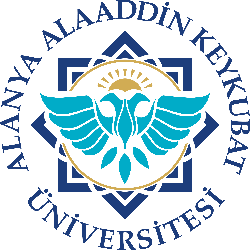 FINAL YEAR PROJECTProject Name	:                                    (Project No:   )Advisor			: Concept/Objective:  Abstract:Required Equipment/Components: 